Departement Schule und Sport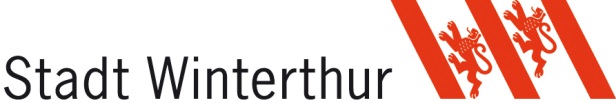 Schulpsychologischer DienstSchützenstrasse 38403 WinterthurTelefon 052 267 55 37Email: spd@win.chKindEltern/ErziehungsberechtigteAngaben zum KindergartenBeobachtungen der Lehrperson / FachpersonBitte beurteilen Sie die jeweilige Ausprägung der folgenden Merkmale für das Kind.Allgemeine Beschreibung des KindesWie erleben Sie das Kind? (Lern- und Leistungsverhalten, Sozialverhalten, emotionale Befindlichkeit, besondere Begabungen und Interessen, Ressourcen, Gesundheitszustand)Wie schätzen Sie die sprachlichen Fähigkeiten des Kindes ein?Zum Beispiel Wortschatz, Verständnis und Ausdruck, KommunikationsfähigkeitWie schätzen Sie das logisch-mathematische Denken des Kindes ein?Zum Beispiel schlussfolgerndes Denken, Mengen- und ZahlenbegriffWas wurde bisher unternommen?Welche Unterstützungsmassnahmen wurden von der Schule oder von den Eltern bereits in die Wege geleitet (z.B. DaZ, Integrative Förderung, SSA, disziplinarische Massnahmen, Abklärungen, Therapien)?Sonstige BemerkungenVerhalten in der Kindergruppe, Familiensituation, Besonderheiten in der körperlichen und psychischen Entwicklung, Gehör- und SehstörungenEinschätzung der Lehrperson hinsichtlich des StufenübertrittsHaltung der Eltern hinsichtlich des Stufenübertritt (falls bekannt)  Förderpläne und/oder logopädische Unterlagen sind vorhanden (Kopien bitte beilegen)  SSG hat am                             stattgefunden (Kopie Kurzprotokoll bitte beilegen)Die Anmeldung wurde mit                                                 (Name des/der zuständigen Schulpsychologen/in) am                                  vorbesprochen. Unterschriften (mit der Abklärung einverstanden)Anmeldung zur schulpsychologischen Beratung und Abklärung bei Stufenübertritt (3. Kindergartenjahr / Einschulungsklasse / 1. Klasse)NameVornameGeburtsdatumGeschlecht m    w    weiteres:      NationalitätMutterspracheWohnhaft bei Eltern	 Mutter	 Vater	andere:       Eltern	 Mutter	 Vater	andere:       Eltern	 Mutter	 Vater	andere:      Name, VornameName, VornameStrasseStrassePLZ, OrtPLZ, OrtTelefonTelefonE-MailE-MailDolmetscher nötig? ja		 nein 	 Sprache:       ja		 nein 	 Sprache:       ja		 nein 	 Sprache:      Familiensituation Eltern leben zusammen 	 Eltern getrennt/geschieden   andere:       Eltern leben zusammen 	 Eltern getrennt/geschieden   andere:       Eltern leben zusammen 	 Eltern getrennt/geschieden   andere:      Sorgerecht gemeinsam	 Mutter	 Vater	 Beistand/Beiständin:       gemeinsam	 Mutter	 Vater	 Beistand/Beiständin:       gemeinsam	 Mutter	 Vater	 Beistand/Beiständin:      KindergartenSchulkreisKindergartenjahr 1.    2.    3. 1.    2.    3.Tel. Kindergarten Kindergärtner/inTelefon / E-MailIF / Heilpädagoge/inTelefon / E-MailWeitere involvierte Fachpersonen (bitte Namen angeben)Weitere involvierte Fachpersonen (bitte Namen angeben)Weitere involvierte Fachpersonen (bitte Namen angeben)Weitere involvierte Fachpersonen (bitte Namen angeben)Weitere involvierte Fachpersonen (bitte Namen angeben) DaZ:       DaZ:       Logopädie:       Logopädie:       Psychomotorik:       SSA:       SSA:       schulergänzende Betreuung:       schulergänzende Betreuung:       2. Lehrperson:      Stellung in der GruppeStellung in der GruppeStellung in der GruppeStellung in der GruppeStellung in der GruppeStellung in der Gruppenicht integriertvoll integriertEinordnung in die Gruppe/KonformitätEinordnung in die Gruppe/KonformitätEinordnung in die Gruppe/KonformitätEinordnung in die Gruppe/KonformitätEinordnung in die Gruppe/KonformitätEinordnung in die Gruppe/Konformitätüberangepasstnicht angepasstsehr angepasstEmotionsregulationEmotionsregulationEmotionsregulationEmotionsregulationEmotionsregulationEmotionsregulationgehemmtimpulsivTemperamentTemperamentTemperamentTemperamentTemperamentTemperamentruhiglebhaftFantasieFantasieFantasieFantasieFantasieFantasieideenloskreativOffenheit gegenüber NeuemOffenheit gegenüber NeuemOffenheit gegenüber NeuemOffenheit gegenüber NeuemOffenheit gegenüber NeuemOffenheit gegenüber NeuemlustlosinteressiertKonzentrationsfähigkeitKonzentrationsfähigkeitKonzentrationsfähigkeitKonzentrationsfähigkeitKonzentrationsfähigkeitKonzentrationsfähigkeitablenkbarkonzentriertIntellektuelle FähigkeitIntellektuelle FähigkeitIntellektuelle FähigkeitIntellektuelle FähigkeitIntellektuelle FähigkeitIntellektuelle FähigkeitschwachstarkMerkfähigkeitMerkfähigkeitMerkfähigkeitMerkfähigkeitMerkfähigkeitMerkfähigkeittiefhochArbeitstempoArbeitstempoArbeitstempoArbeitstempoArbeitstempoArbeitstempolangsamschnellSorgfaltSorgfaltSorgfaltSorgfaltSorgfaltSorgfaltungenaugenauSpracheSpracheSpracheSpracheSpracheSpracheschwachstarkGrobmotorikGrobmotorikGrobmotorikGrobmotorikGrobmotorikGrobmotorikungeschicktgeschicktFeinmotorikFeinmotorikFeinmotorikFeinmotorikFeinmotorikFeinmotorikungeschicktgeschicktBereit für den StufenübertrittBereit für den StufenübertrittBereit für den StufenübertrittBereit für den StufenübertrittBereit für den StufenübertrittNicht bereit eindeutig bereitOrt und Datum		Eltern/ErziehungsberechtigteOrt und Datum		LehrpersonOrt und Datum		SchulleitungBei Einbezug der Leitung BildungOrt und Datum	Leitung Bildung